Муниципальное Казенное Общеобразовательное Учреждение"Ефимовская Основная Общеобразовательная Школа"Проектная работа "Малая Родина"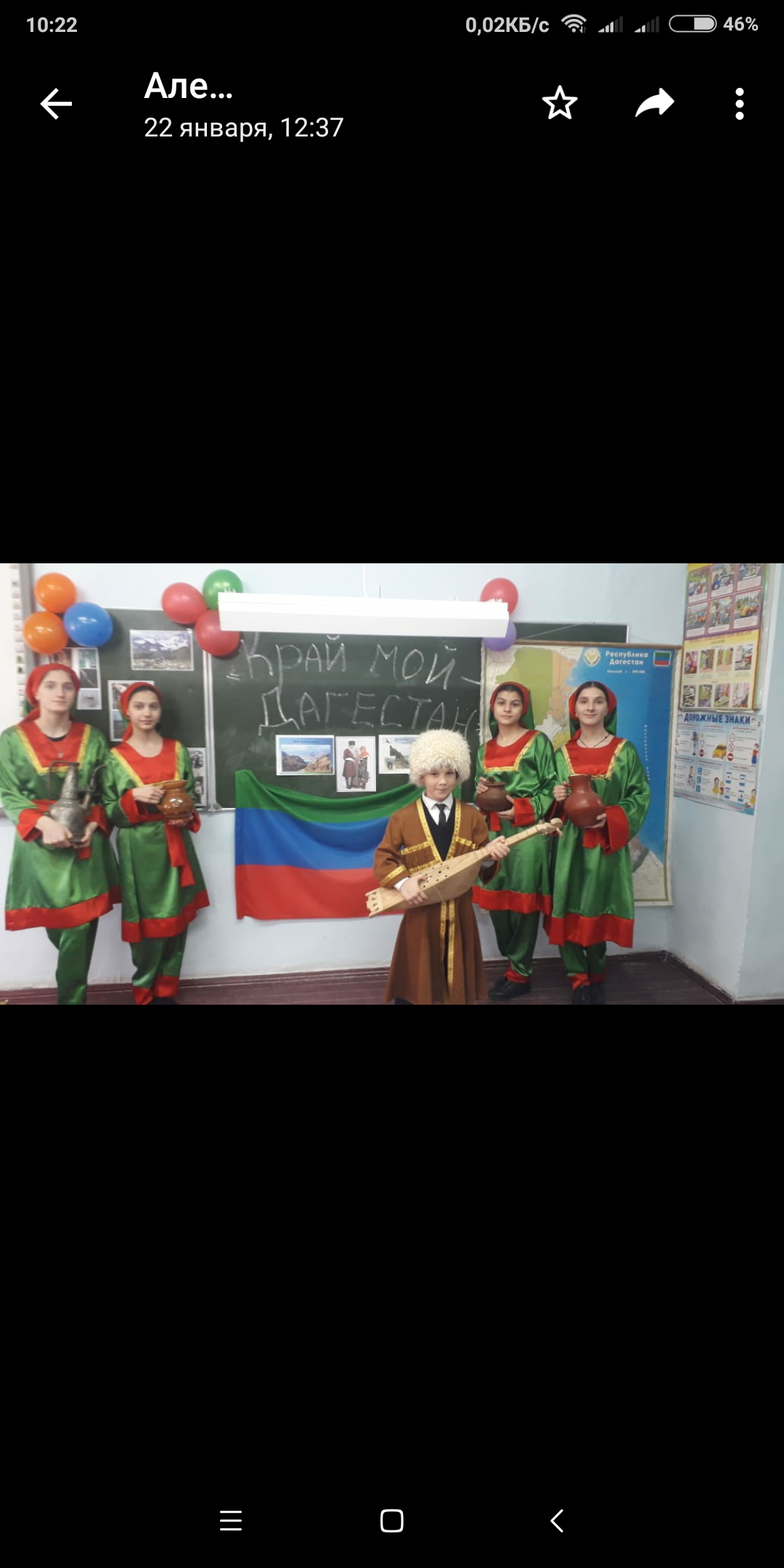 СодержаниеВведение…………………………………………….………………………...…...3Воспитание школьников любви к родному краю.……………………...….5Способы реализации привития любви к родному краю……………………......7Заключение…………………………………………………………………….…12Список литературы……………………………………………….…………...…14ВведениеМалая Родина… У каждого человека она своя, но для всех является той путеводной звездой, которая на протяжении всей жизни определяет очень многое, если не сказать – все.Какая притягательная сила заключена в том, что нас окружает с детства. Почему даже уехав с родных мест на долгие годы, человек вспоминает их с теплотой, а живя в другом городе, селе, он постоянно с гордостью рассказывает гостю о красоте и богатстве своего родного края. Мы точно знаем: это выражение глубокой привязанности и любви ко всему, что с ранних лет вошло в сердце как самое дорогое.Природа очень рано входит в жизнь детей. Сколько открытий делает ребенок, общаясь с ней! Погружаясь в мир природы, впитывая его звуки, краски, наслаждаясь его гармонией, ребенок совершенствуется как личность. Поэтому во все времена и у всех народов общение с природой, стремление понять, познать ее законы всегда рождало желание сделать свой край еще прекраснее.К данной проблеме в свое время обращались педагоги и ученые: К.Д. Ушинский, Л.Н. Толстой, Я.А. Коменский, Г.Н. Волков, А.С. Макаренко, В.А. Сухомлинский.В чем же актуальность данной темы? В настоящее время среди наиболее острых проблем выступает и проблема становления у школьников ценностного отношения к родной стране, к своей малой родине.Школьный возраст имеет свои возможности для развития высших нравственных чувств, в том числе отношения к малой и большой Родине, воспитание основ гражданственности. Основой в воспитании школьников гражданских чувств является накопленные детьми социального опыта жизни в своем Отечестве, усвоение принятых в обществе норм поведения, развития интереса к ее истории и культуре, формирование позитивного отношения к прошлому и настоящему родной страны, родного края.Школьный возраст - важный период для становления личности, период развития представлений о человеке, обществе, культуре. Изучение краеведческого материала, знакомство с историко-культурными, географическими, климатическими, национальными особенностями своего региона помогает повысить интерес к истории своего народа, развить духовные потребности, воспитать чувство привязанности к своей малой и большой Родине.Соприкосновение ребёнка с народным искусством, традициями историей, природой родного края, участие в народных праздниках помогут:духовно обогатить ребёнка,поддержать его интерес к прошлому и настоящему,воспитать любовь к своей малой Родине.Цель нашей работы: создание условий для привития любви к родному краю;содействие развитию патриотического воспитания в школьном учреждении;обеспечение условий для воспитания любви к родному краю.Задачи:познакомить ребёнка с прекрасным миром родной природы;пробудить любовь ребёнка к Родине, которая начинается с порога, отчего дома;научить бережно, относиться к окружающему его миру: растениям, животным, воде, земле, воздуху, людям;приобщить к сельскохозяйственному труду, воспитывать уважение к человеку труда;знакомить с историческим прошлым и культурой родного края;воспитать интерес и уважение к обычаям народов Дагестана.Воспитание у школьников любви к родному краюЗнание родного края – нашасила и величие Родины.Ф.А. ЩербинаРоссия, Родина, родной край… До боли знакомые каждому человеку слова. Какая притягательная сила заключена в том, что нас окружает с детства? Почему, даже уехав из родных мест на долгие годы, человек вспоминает их с теплотой, а живя в городе, селе, он постоянно с гордостью рассказывает гостю о красоте и богатстве своего родного края? Думается, это выражение глубокой привязанности и любви ко всему, что с ранних лет вошло в сердце как самое дорогое. Свою любовь к родным местам, представление о том, чем они знамениты, какова природа, каким трудом заняты люди – все это взрослые передают детям, что чрезвычайно важно для духовно-нравственного воспитания, и активную позицию в этом вопросе должны занять педагоги.Школьный возраст – это уникальный период в жизни человека, когда закладываются основы социального, эмоционального, волевого, познавательного развития, происходит приобщение к духовным ценностям, развитие способностей и индивидуальности ребенка. Духовный, творческий патриотизм надо прививать с раннего возраста. Но подобно любому другому чувству, патриотизм обретается самостоятельно и переживается индивидуально. Он прямо связан с личной духовностью человека, ее глубиной. Поэтому, не будучи патриотом сам, педагог не сможет и в ребенке пробудить чувство любви к Родине Чувство патриотизма зарождается на основе любви к Родине (малой и большой, своей семье, обществу (культуре, истории, государству. С самого раннего детства ребёнок учится не только ходить, говорить, но и любить. Любить родителей, семью, малую и большую Родину, гордиться сначала своей семьёй, а затем и своей страной. Именно в семье, родителями, изначально прививается любовь к родному краю, преданность памяти своих предков и гордость за них. Чувство Родины. Оно начинается у ребенка с отношения к семье, к самым близким людям – к матери, отцу, бабушке, дедушке. Очень важно вырастить ребенка в мире национальной культуры, поскольку именно в народном творчестве сохранились черты и мышление нации. Погружая ребенка в национальный быт, мелодику речи, песен, мы создаем естественную среду для овладения языком родного народа, его народными традициями, укладом жизни, и таким образом, формируем любовь к малой и большой Родине.Нравственность, патриотизм – это приобретение личности, то есть осознанная свобода выбора и ответственность Необходимо ясное понимание того, как мы хотим воспитывать патриотизм у школьников. Патриотизм - чувство любви к Родине. Понятие «Родина» включает в себя все условия жизни: территорию, климат, природу, организацию общественной жизни, особенности языка, быта.Творческий патриотизм надо прививать с раннего детства. Но подобно любому другому чувству, патриотизм обретается самостоятельно и переживается индивидуально, он создаётся культурой человека, её нравственной глубиной.Способы реализации привития любви к родному краюРабота по воспитанию любви к родному краю нравиться не только ребятам, но и воспитателям, родителям. Данная работа очень нужна, ведь если ребёнок знает, сколько усилий нужно приложить, чтобы вырос хлеб, такой ребёнок никогда не бросит кусок. Научив детей чувствовать себя едиными с природой, можно быть спокойными, они не сломают дерево, не будут засорять водоём.И, конечно, если ребята будут знать, сколь необычна история нашего края, какими славными делами прославили себя земляки, им будет, чем гордиться, за что любить свою маленькую Родину.Первое знакомство ребёнка с искусством слова начинается с фольклорных произведений - колыбельных, а затем и других форм устного народного творчества. Как правило, в начале жизни ребёнок знакомится с малыми жанрами фольклора, доступными его восприятию В повседневной жизни общение с ребёнком часто сопровождаю прибаутками. Это небольшие весёлые произведения или высказывания, нередко в стихотворной форме. Как правило, они описывают короткую забавную ситуацию, насыщенную действиями. В целом прибаутки развивают у ребёнка творческое воображение и, вовлекая его в словесную игру с быстрой сменой событий, учат его мыслить быстро и образно.Использование в работе небылиц которые очень близки к прибауткам, предлагают ребёнку уже не просто забавную, но откровенно нелепую, невозможную ситуацию (отсюда и название – «небылицы»). В основе небылицы - парадокс, её мир вывернут наизнанку. Сопоставив его с реальным положением вещей и убедившись, что «так не бывает», ребёнок учится ориентироваться в действительности, различать реальность и вымысел, возможное и невозможноеНужно знакомить детей со считалкой, одной из самых живых и подвижных фольклорных форм, считалка легко допускает импровизацию и отвечает стремлению ребёнка к словотворчеству. Кроме того, считалки развивают чувство ритма - ведь именно ритм организует художественное пространство считалки: отсюда параллелизм в структуре предложений, динамичные фразы и яркая концовка.Также в работе необходимо использовать и народные загадки - краткие иносказательные описания предметов или явлений. Загадка представляет собой вопрос, на который ребёнку предстоит ответить, и вряд ли что-то так стимулирует мыслительную активность маленького человека, как это небольшое произведение словесного искусства. В основе загадки лежит один из самых выразительных художественных приёмов - метафора. Загаданный предмет не называется впрямую, указываются лишь его признаки, причём в опоэтизированной форме: «Сидит девица в темнице, коса - на улице». Разгадывая загадку, ребёнок открывает для себя новые свойства знакомых предметов, учится сопоставлять предметы и явления между собой, находить сходства и различия между ними.Использование пословиц и поговорок необходимо для привития любви к родному краю. В отличие от загадок, пословицы предлагают не вопрос, а ответ, готовую формулу поведения. Это афористические, образные и логически законченные изречения с поучительным смыслом: «Без труда не выловишь и рыбку из пруда» В пословицах находят отражение едва ли не все сферы человеческой жизни и нормы морали, актуальные во все времена. С помощью пословиц пытались передать новому поколению прописные истины, следование которым обеспечивало бы успех и благополучие, поэтому зачастую их адресовали именно детям.В целом пословицы и поговорки развивают образное мышление и учат развивающегося ребёнка за внешней стороной явлений видеть самую суть Работу по воспитанию любви к родному краю нужно начать с изучения литературы и систематизации материала в картотеке.Далее нужно создать соответствующую развивающую среду: оформила патриотический и книжный уголки и уголок природы.Перед тем, как приступить к планированию работы, необходимо провести анкетирование родителей, беседы с детьми для выявления уровня знаний, диагностику.Оценка осуществляется по таким критериям: 1. Знание государственной  символики. 2. Знание и применение пословиц, поговорок, их нравственная оценка. З. Народные праздники (Масленица, Рождество, Пасха). 4. 3нание русских, народных сказок. 5. Национальные костюмы. 6. Знание известных людей города и РоссииВ работе нужно использовать разнообразные формы, такие как посещение краеведческого музея города; памятников; изучение краеведческой литературы о городе и крае; организация выставки фотографий и открыток; сбор и систематизация пословиц и поговорок, отражающих разные стороны жизни русского народа.Приобщение к народным праздникам и традициям - важная особенность патриотического воспитания. Широко использую все виды фольклора: игры, сказки, песенки, пословицы, поговорки. В устном народном творчестве, как нигде сохранились особенные черта русского, присущие им нравственные ценности, представления о добре и правде, храбрости, трудолюбии, верности. Знакомя с поговорками, загадками, сказками, приобщаю детей к нравственным общечеловеческим ценностям.Любовь к Родине, к своему народу начинается с малого - с любви к матери, с уважения к людям, окружающим тебя, с родного дома, улицы, с умения находить вокруг себя то, что достойно восхищения.При организации работы в данном направлении используются специально организованные занятия, экскурсии по родному городу, оформление семейных альбомов, сюжетно - ролевые игры, богатейший материал устного народного творчества, пословицы, поговорки, загадки. Развивала умение у школьников проявлять интерес к истории, народной культуре, фольклору, к району, в котором они живут, к стране. На занятиях и экскурсиях «Природа своего края», «Улицы города» и «Праздничный город» дети знакомились с памятными местами и достопримечательностями, особенностями родной природы, с символикой и с известными людьми страны.В изобразительной деятельности, в беседах, в чтении книг, рассматривании открыток, фотографий, воспитывала интерес к прошлым и сегодняшним событиям города. Нужно как можно больше читать с детьми, инсценировать сказки, участвовать в народных играх и праздниках: Рождество, Масленица, Пасха и День смеха.Дети школьного возраста по природе своей исследователи. Неутомимая жажда новых впечатлений, любознательность, постоянно, проявляемое желание экспериментировать, самостоятельно искать истину распространяется на все сферы деятельности детей.Необходимо создать книгу «Откуда хлеб пришёл»; проводить конкурсы для родителей: поделки из фруктов и овощей, кормушка для птиц, Символ года.Большое место в организации работы по теме принадлежит игре, так как она является основной деятельностью дошкольника. Нужно использовать игры с бытовыми, трудовыми, общественными сюжетами, игры- драматизации по сказкам с использованием различных видов театра: кукольный, пальчиковый, настольный, плоскостной. Очень важно, что в процессе творчества происходит приобщение ребёнка к традициям народной культуры, при этом ребёнок испытывает радость, удовольствие, восхищение.Через игру, систему занятий, организацию выставок поделок и рисунков нужно дать представления о разнообразных произведениях декоративно-прикладного искусства, об их назначении и особенностях, традициях образов, узоров, орнаментов, их связи с природой, народным бытом, культурой и обычаями.Так же немаловажную роль в воспитании любви к родному краю играют и родительские собрания. Необходимо провести родительское собрание «О важности патриотического воспитания школьников», консультации: «Мой Дагестан», «Традиции народов России», «Надо ли знакомить ребёнка с устным народным творчеством». Совместно с родителями и детьми важно посещать краеведческий музей. Мамы и папы должны участвовать в создании книг «Природа Дагестан» и «Путешествие Звёздочки», в фотовыставке «Я и моя мама», «Зимние забавы», в конкурсах рисунков и поделок «Дары леса», «Символ года», «Друзья природы», «Здравствуй, солнце»,  «Кем я хочу стать».Таким образом, комплексный подход к патриотическому воспитанию представляет собой совокупность общечеловеческих ценностей: понятия любви, дружбы, добра, истины сливаются с познавательной активностью, представлениями о современной действительности, деятельно-практическим отношением к миру.Воспитание патриотических чувств, было, есть и будет одним из главных составляющих воспитания маленького гражданина, поэтому очень важно привить ему именно общие непреходящие человеческие ценностиЗаключениеРодина, Отечество… В корнях этих слов близкие каждому образы: мать и отец, родители, те, кто дает жизнь новому существу.Воспитание чувства патриотизма у дошкольников – процесс сложный и длительный. Любовь к близким людям, к детскому саду, к родному городу и родной стране играют огромную роль в становлении личности ребенка.Одним, из приоритетных направлений в дошкольном учреждении, является экологическое образование. Знакомство детей с родным краем: с историко-культурными, национальными, географическими, природными особенностями формирует у них такие черты характера, которые помогут им стать патриотом и гражданином своей Родины. Ведь, яркие впечатления о родной природе, об истории родного края, полученные в детстве, нередко остаются в памяти человека на всю жизнь. Поэт К. Симонов в стихотворении «Родина» пишет: «Ты вспоминаешь не страну большую, которую изъездил и узнал. Ты вспоминаешь Родину такую, какой её ты в детстве увидал».И действительно, как не велика наша страна, человек связывает свое чувство любви к ней с теми местами, где он родился, вырос; с улицей, по которой ходил не раз; с двором, где посадил первое деревце.К данной проблеме в свое время обращались педагоги и ученые: К.Д. Ушинский, Л.Н. Толстой, Я.А. Коменский, Г.Н. Волков, А.С. Макаренко, В.А. Сухомлинский.Дошкольный возраст - важный период для становления личности, период развития представлений о человеке, обществе, культуре. Изучение краеведческого материала, знакомство с историко-культурными, географическими, климатическими, национальными особенностями своего региона помогает повысить интерес к истории своего народа, развить духовные потребности, воспитать чувство привязанности к своей малой и большой Родине.Таким образом, комплексный подход к патриотическому воспитанию представляет собой совокупность общечеловеческих ценностей: понятия любви, дружбы, добра, истины сливаются с познавательной активностью, представлениями о современной действительности, деятельно-практическим отношением к миру.Воспитание патриотических чувств, было, есть и будет одним из главных составляющих воспитания  гражданина, поэтому очень важно привить ему именно общие непреходящие человеческие ценности.Список литературыБаранникова, О.Н. Уроки гражданственности и патриотизма в ДОУ: практическое пособие [Текст]: учеб. пособие / О.Н. Банникова - М.: АРКТИ, 2007. - 547 с.Белая, К.Ю. Художественно-эстетическое и социально-нравственное воспитание школьника, [Текст]: учеб. пособие / К. Ю. Белая - М.: Школьная пресса, 2007. - 334 с.Кондрыкинская, Л.А. С чего начинается Родина? Опыт работы по патриотическому воспитанию в ДОУ. [Текст]: учеб. пособие / Л.А. Кондрыкинская - М.: Сфера, 2011. - 244 с.Логинова, Л.В. Что может герб нам рассказать… Нетрадиционные формы работы с школьниками по патриотическому воспитанию. [Текст]: учеб. пособие / Л.В. Логинова - М.: Скрипторий, 2008. - 257 с.с окружающим миром для средней группы (4-5 лет) « Осень в родном краю».Цель: формирование знаний о признаках осениЗадачи:· учить отличать овощи и фрукты, грибы, птиц.· развивать речь, познавательную активность· воспитывать любовь к окружающему мируДемонстрационный материал: Картинки с изображением осени, муляжи овощей и фруктов, корзина, ваза, картинки грибов, зверей, птиц.Раздаточный материал: тетропакеты, ножницы.Методические приемы: рассматривание иллюстраций и беседа по ним, беседа - диалог, игровая ситуация, продуктивная деятельность, физминутка «Листочки», анализ работ.Ход занятияКруг приветствияДоброе утро солнцеДоброе утро небоДоброе утро земляДоброе утро всем нам.Основная частьСейчас вы услышите рассказ - загадку Попробуйте отгадать, о каком времени года пойдёт речь. (Рассказ читается под музыку П.П. Чайковского из сборника “Времена года”).“В лесу шуршали листья, и казалось, будто кто-то ходит под клёнами и берёзами, и там, где пройдёт, листья краснеют и золотятся.Теперь и не узнаешь родного леса, родной полянки, родного озера. Цветы увяли и засохли, трава пожелтела.Все были заняты, все готовились к приходу зимы. Птицы снимались с мест и стаями летели к тёплым синим морям”.(Отрывок из рассказа О. Иваненко “Спокойной ночи”)- Посмотрите внимательно на картинки и скажите о каком времени года мы будем говорить?- Правильно об осени.- После какого времени года наступает осень?- Расскажите мне о приметах осени.(День стал короче, на улице стало прохладно, деревья скинули листву, птицы улетают в теплые края)- Назовите осенние месяцы.- Что происходит осенью в природе, в жизни зверей и птиц?- Что делают люди в садах и огородах?(собирают урожай)Игра «Овощи и фрукты»Цель: закрепить знание овощей и фруктов.(Нужно собрать овощи в корзину, а фрукты в вазу.)- Молодцы с этим заданием справились.Физминутка «Листочки»(Дети эмитируют полет осенних листочков)Беседа о названиях месяцев.Первый месяц осени - сентябрь в народе называют “златоцвет, листопадник, хмурень”.- За что, как вы думаете?Посмотрите календарь наблюдений за погодой в сентябре.- Почему хмурень? Объясните.- Чем радует нас сентябрь? Плодами в саду, огороде, поле, лесу.Говорят: “Сентябрь птиц в дорогу торопит” Объясните эту пословицу.- Какие птицы улетают от нас? (Ласточки, скворцы, грачи, журавли - насекомоядные).Второй месяц осени - октябрь в народе называют “мокрохвост, ветродуй, грязник, листобой”.- Как вы думаете, почему?Посмотрите календарь наблюдений за погодой в октябре. Согласны ли вы с таким определением?Последний месяц осени - ноябрь, который в народе называют “по- лузимник, ледовый кузнец”.- Почему? Объясните.В ноябре замерзают лужи и небольшие водоемы. Если вы окажетесь на берегу водоёма в ноябре, когда на воде появился первый лёд, ни в коем случае не наступайте на него! Это очень опасно, лёд ещё не очень крепкий и может проломиться.В это время улетают водоплавающие птицы. Какие? (Утки, гуси, лебеди).- Почему они улетают?- Но и к нам прилетают птицы. Назовите их. (Снегири, клесты).- В лесу тоже собирают урожай, а урожай чего?(Правильно грибов)Раскладываю картинки грибов.(Называют съедобные и несъедобные грибы)- Молодцы и это вы знаете.- Ребята, а как зимуют дикие животные в лесу?(Медведь, ежик впадают в спячку; заяц и белка меняют шубку)- А сейчас возьмите по игрушке и расскажите, как звери готовятся к зиме.Скоро придёт зима, суровая, снежная. Придёт и спросит: “Все ли вы готовы к встрече со мной?” Спросит медведя, зайца, ежа, лисицу, белку, волка.- Расскажите, чем питаются птицы зимой?(семенами деревьев, личинками под корой деревьев)- А еще птиц кормит человек. Для этого он изготавливает кормушки.- Давайте и мы изготовим кормушки.(вместе с детьми изготовить кормушку из тетропакетов)- Смотрите, какие интересные кормушки у нас получились. Давайте прикрепим их к деревьям.Конспект занятий в старшей группе «Родной свой край люби и знай»Цели:Закрепить и обобщить знания детей о Родине как стране.Продолжать знакомить детей с достопримечательностями родного края; расширять знания об его истории.Поддерживать познавательный интерес к истории родного края, своей малой родине; воспитывать любовь к родному краю, уважительное отношение к символам страны.Учить поддерживать беседу на определённую тему, отвечая на вопросы, рассказывая.Словарная работа: Подмосковье, область, достопримечательность, столица, мыт, герб, гимн.Материал к занятию: Географическая карта мира, изображение флага, герба, запись гимна России, фотографии достопримечательностей города Мытищи, жостовские подносы.Предварительная работа: Экскурсия на жостовскую фабрику декоративной росписи, прогулка по улицам деревни, рассматривание фотоальбома «Мытищи». Рассматривание символики России.Ход занятияДети входят в группу под запись песни «Широка страна моя родная» сл. Шварца, муз. Исаковского.ВОСПИТАТЕЛЬ: Широка наша страна. Она богата лесами, полями, реками, озёрами…- А как называется наша страна?- Правильно Россия. Мы живём с вами в большой стране. Посмотрите, какую огромную территорию она занимает на географической карте мира. (Показывает границы)- У каждой страны есть свои отличительные символы. Какие?(дети называют символы государства)ВОСПИТАТЕЛЬ: Гимн – это торжественная песня страны. Её слушают стоя. Когда звучит гимн, люди испытывают гордость за свою страну.(Звучит гимн дети и взрослые встают.)- Давайте рассмотрим флаг России, он трёхцветный. Белый цвет – цвет мира. Наша страна миролюбивая. Синий цвет – это вера и верность. Народ любит свою страну, верит ей, защищает её. Красный цвет – это сила, символизирует отвагу, мужество, храбрость.- А где мы ещё можем встретить эти цвета?- В природе много таких цветовРебёнок читает стихотворение:Белый цвет – берёзкаСиний – неба цветКрасная полоска – солнечный рассвет.Д/и «Над, под, между» на определение расположения полос.ВОСПИТАТЕЛЬ: Это государственный герб.- Кто изображён на гербе нашей страны?- Почему у него две головы?- Русское государство очень большое, головы орла смотрят на запад и восток.Ребёнок читает стихотворение.У России величавойНа гербе орёл двуглавыйЧтоб на запад, на востокОн смотреть бы сразу могСильный, мудрый он и гордыйОн России дух свободный.Д/и «Собери символ». Две команды детей собирают пазл. Одна команда флага России, другая герба России.ВОСПИТАТЕЛЬ: Дети, а вы знаете, какое дерево является символом России?Берёза. Поэты слагали стихи о берёзке, написано много песен об этом дереве. Давайте и мы вспомним стихотворение С. Есенина «Берёза»Проводится поэтическая пауза дети читают стихотворение «Берёза» с движениями.- А какой главный город России?- Правильно Москва. Мы её называем столицей. В России много  и других городов, деревень, областей. Наша область Московская или часто её называют Подмосковье.В Подмосковье расположен наш детский сад и деревня Жостово.- Как называется наш детский сад? ( «Вишенка»)- Как называется улица, на которой расположен наш детский сад? (Центральная)- Названия каких улиц деревни вы ещё знаете? (Живописная, Вишнёвая, Рябиновая.)- Ребята, а чем славится деревня Жостово? (Жостовскими подносами)-  Где расписывают  жостовские подносы? (На жостовской фабрике декоративной росписи)- Дети мы свами ходили на экскурсию на жостовскую фабрику, видели как много труда вкладывают мастера в производство подносов.Дети рассматривают подносы и рассказывают о них.ВОСПИТАТЕЛЬ: В селе Подмосковном живут мастера,                              И слава о них целый мир обошла.                              Подносы прекрасные дарят они                              На чудо на это ты сам посмотри.                               Осенний пейзаж и красивый букет                               Вот тройка летит и ей удержать нет                               Красивы подносы, в них много труда                               Вся Русь наша в них, как цветок расцвела.ВОСПИТАТЕЛЬ: Не далеко от нашей деревни расположен город Мытищи – это наш районный город. Название города Мытищи произошло от слова «мыт». Мыт – это пошлина: часть товара или деньги, которую платили купцы, когда везли продавать свой товар. А село, в котором собирали мыт стали называть Мытищи. Это название сохранилось идо наших дней, только теперь это не село, а большой город. С тех пор прошло много лет. Город растёт, строятся новые дома, появляются новые достопримечательности.- Что такое достопримечательность?- Это такие места: здания, памятники, которые заслуживают особого внимания.Воспитатель предлагает рассмотреть фотографии и назвать знакомые достопримечательности. После того, как дети показали, дополняет ответ и показывает ещё не знакомые детям достопримечательности.ВОСПИТАТЕЛЬ: Красив и знаменит наш край, и мы должны беречь иохранять его, чтобы он стал ещё краше.В завершении занятия звучит песня «Родные места» муз. Ю. Антонова, сл. М.Пляцковского.Родительское собрание       «Воспитание любви к родному городу и краю в детском саду и семье»Задачи:
1) объединение усилий педагогов и родителей по приобщению детей старшего возраста к познанию своего города Усть-Лабинска и Краснодарского  края;
2) распространение педагогических знаний о  формировании представлений детей о семье, доме, городе, его культуре и традициях;
3) активизация родителей в обсуждении проблем воспитания и развития детей. Подготовка к собранию:составление сценария собрания;анкетирование родителей;опрос детей;оформление приглашения для родителей;подготовка детей к выступлению;подготовка материалов для оформления проекта;подготовка Памятки для родителей;подготовка выступления родителей;подготовка викторины о родном городе.Материал к собранию:  символы семьи,  дома, детского сада, города, края, России; сигнальные карточки (красный и зелёный цвет), результаты анкетирования родителей и опроса детей. Ведущий собрания – воспитатель Т.Н. ЕвтюшинаХод собрания
Добрый вечер, уважаемые родители!
Сегодня мы собрались, чтобы обсудить вопросы воспитания любви к родному городу и  краю  в детском саду и семье. Ведь только совместными усилиями семьи и детского сада можно достичь определённых результатов. 
Семья и детский сад выполняют каждая свою функцию, поэтому не могут заменить друг друга и должны взаимодействовать во имя полноценного развития ребёнка. 
Чувство патриотизма так многогранно по своему содержанию, что не может быть определено несколькими словами. Это и любовь к своим близким, любовь к родным местам, это и гордость за свой народ, и ощущение своей неразрывности со всем окружающим, и желание сохранять и приумножать богатства своей страны.Как вы думаете, кому принадлежит ведущая роль в воспитании ребёнка – семье или детскому саду?   Высказывания родителей.Символ семьи.Правильно, всё начинается с семьи, с её традиций.  Отец и мать – самые близкие и самые убедительные «образцы», с которых ребёнок берёт пример, которым подражает,  по которым он строит своё поведение. 
Помочь ребёнку разобраться что есть зло, добро, не оставить его равнодушным ко всему живому, к своему городу, народу – вот та цель, которая должна стоять перед нами, взрослыми.С чего необходимо начинать?  Высказывания родителей.Правильно, с самого дорогого, с близких и родных, с самого ребёнка.  Понимание чувства патриотизма, любви к Родине приходит к ребёнку именно в семье через ощущения матери и отца. Именно в любви ребёнка к своей матери и своему отцу заложено его будущее чувство семейного воспитания.Важно сформировать у ребёнка представление о себе, своём месте в семье (девочка, дочка, сестра, внучка, племянница…).Знакомить с историей семьи, её родословной, местом каждого члена в жизни семьи.Знает ли ваш ребёнок своих бабушек, дедушек и других родственников? Как их зовут? Чем они занимаются или занимались?Родители при ответе на вопросы поднимают сигнальные карточки.  
Родитель показывает родословное древо своей семьи.Рассматриваете ли вы совместно с детьми фотографии из семейного альбома?Два родителя показывают семейные альбомы.
Воспоминания… они есть у каждого человека, большого и маленького. И копятся они не только в памяти, но и в семейном альбоме – символе времени. Листая семейный альбом вместе с ребёнком, можно показать ему даже отрезок времени, когда вы сами были маленькими, а ваши родители были такими же как вы, и бабушка была просто – мамой! Не упускайте возможность лишний раз пообщаться с ребёнком. Чаще рассматривайте фотографии из семейного альбома.Какие традиции есть у вашей семьи?Сохранение во многих семьях обычаев и традиций, которые передаются из поколения в поколение, своеобразие семейных и родственных отношений являются хорошим средством передачи семейного житейского опыта детям, способствует созданию гуманных отношений в обществе и в целом положительно влияют на личность ребёнка.Символ дома.Как вы считаете, нужно ли ребёнку знать свой домашний адрес, телефон?Пожалуйста, поднимите  сигнальную карточку те родители, дети которых знают домашний адрес. 
Знает ли ребёнок свой двор, дорогу к дому? 
Задумайтесь, нужно ли объяснять ребёнку, что дом, в котором мы живём, наш подъезд, наш двор – это наш общий дом,  который мы должны беречь и охранять? Сажали ли вы во дворе своего дома вместе с ребёнком цветы, деревья, кусты? Надо ли это для воспитания вашего ребёнка?Символ детского сада.Знает ли ребёнок номер детского сада, его адрес? Разговариваете ли вы с ребёнком о детском саде?Мы уверены, что многие интересуются, чем ребёнок занимался в детском саду, какие у него успехи, как он себя вёл… А какие чувства испытывает ребёнок к детскому саду? (что нравится, чем хотел бы поделиться с друзьями, что рассказать, какое общее дело делали и т.д.) Очень хорошо, когда родители внушают ребёнку доверие к педагогу, когда сами активно участвуют в жизни группы, когда воспитывают гордость за свой детский сад, чувство любви к детям, взрослым, сотрудникам д/сада. . Мы гордимся своим детским садом и стараемся передать свою любовь и гордость детям.Символ-фотография города Усть-Лабинска.  Мы с вами живём в одном из красивейших городов Краснодарского края.А знает ли ребёнок, в каком городе он живёт? Поднимите сигнальную карточку, если знает.А насколько вы знаете историю своего города? Предлагаю вам небольшую викторину.Викторина.Основная цель - пробудить у юных граждан чувство любви к своему городу, уважение к его традициям и обычаям, истории. 
Знакомство с городом в детском саду осуществляется через разные формы работы с детьми: экскурсии и пешие прогулки по городу, посещение разных достопримечательностей (парк, стадион, сквер, музеи и т.п.), дидактические игры, занятия и викторины, выставки. Однако этого мало. Здесь нам нужна ваша помощь, т.к. д/сад не имеет возможности часто вывозить детей за пределы ДОУ. Просим вас, гуляя по улицам Усть-Лабинска, обращать внимание на красоту домов и зданий, на архитектурные памятники, спортивные сооружения, фонтаны, особенности уральской  природы, на то, как люди украшают родной город (клумбы с цветами, фасады зданий, магазинов), заботятся о его привлекательности и чистоте.Где вы бываете с ребёнком в свободное время?Знакомите ли с достопримечательностями Усть-Лабинска, бываете ли в сквере, парке, музеях? (поднимите сигнальную карточку)Мы с детьми посещаем музей в школе N 3, городской музей, выставки картин. Что ребёнку даёт посещение музея?Расширяется кругозорФормируется интерес к прошлому и настоящемуРазвивает воображение и фантазиюПриобщает к культуреМы провели анкету с целью выяснения представлений родителей о музее, о значимости музея в развитии ребёнка. Анализ анкет.
Провели опрос детей.   Анализ опроса детей.С какой же целью мы создаём мини - музеи в нашем д/саду?Тематика мини-музеев связана с городом: необычные места в нашем городе, (дома, здания, сквер, парк…), природа, производство… 
Задачи:Научить ребёнка понимать, что и у людей и у вещей есть своя история.Познакомить с культурой, прошлым и настоящим, достопримечательностями нашего города, с промышленностью, с традициями и обычаями, с людьми, прославившими город,Развивать потребность в самостоятельном освоении окружающего мира, познавательную активностьФормировать  у детей проектно-исследовательские умения и навыкиОсобенность детских музеев в том, что каждый экспонат доступен ребёнку, он может быть выполнен самим ребёнком. В создании музея могут участвовать все: педагоги, дети, родители, родственники и т.д. Дети не только узнают что-то новое, обследуют предметы, но и проводят простейшие исследования и эксперименты. В дальнейшем дети сами выступят в роли экскурсовода, «учёного» или исследователя;  станут участниками тематических вечеров, праздников, встреч  с интересными людьми нашего города. Мы надеемся в результате сформировать у ребёнка основы уважительного, заинтересованного отношения к накопленному человечеством опыту (в частности, в Усть-Лабинске). Призываем вас принять активное участие в создании музея, в его оформлении, а главное в совместном изучении с ребёнком истории предмета, его использование в жизни, его особенности, его разновидности и т.д. Например: как много можно узнать нового о скульптуре…Рассказ воспитателя о мини-музее дома.
Родина – это город, в котором человек живёт, и улица, на которой стоит его дом, и деревце под окном, и пение птички – всё это Родина.Краснодарский край, Россия.  В детском саду мы знакомим детей с глобусом и картами, организуем выставки…Сообщение воспитателя по народной культуре.Рассказывайте детям и о других государствах и странах. Хорошо, если у вас дома есть глобус или карта, интересные книги и фильмы о жизни животных и растений, о знаменитых людях, энциклопедии…Так что же можно использовать при ознакомлении детей с родным городом и краем?- экскурсии по городу,  выход или выезд на природу, 
- рассказы о достопримечательностях,
- рассматривание и чтение книг об Усть-Лабинске, стихов,  фотоальбомов, 
- просмотр передач, усть-лабинского телевидения,
- фотографирование детей на фоне зданий,  природы и т.п.
- посещение выставок,  музеев, библиотек,   сквера,   парка,  стадиона…Помните, всё начинается с малого. Воспитывайте в ребёнке любовь, доброту, внимание и заботу, чувство патриотизма. Предоставляйте ребёнку возможность отражать свои впечатления об увиденном в рисунке,   лепке, аппликации,    в сочинительстве. Поощряйте любознательность и интерес.Решение.Принять родителям активное участие в создании мини-музея в группе.Оформить альбомы с родословной семьи.